Name of Journal: World Journal of Clinical CasesManuscript NO: 85903Manuscript Type: ORIGINAL ARTICLEObservational StudyImpact of coronary artery bypass grafting surgery on the chorioretinal biomicroscopic characteristicsShahriari M et al. Chorioretinal characteristics after CABGMansoor Shahriari, Homayoun Nikkhah, Mohammad Parsa Mahjoob, Nazanin Behnaz, Shahriar Barkhordari, Kasra CheraqpourMansoor Shahriari, Shahriar Barkhordari, Department of Ophthalmology, Imam Hossein Educational Hospital, Tehran 1617763141, IranHomayoun Nikkhah, Department of Ophthalmology, Torfe Medical Center, Tehran 1149847514, IranMohammad Parsa Mahjoob, Cardiovascular Diseases, Imam Hossein Educational Hospital, Tehran 1617763141, IranNazanin Behnaz, Department of Ophthalmology, Shahid Beheshti University of Medical Sciences, Tehran 1617763141, IranKasra Cheraqpour, Department of Ophthalmology, Farabi Eye Hospital, Tehran 1336616351, IranAuthor contributions: Shahriari M, Nikkhah H, and Mahjoob MP conceived and designed the research; Behnaz N, Barkhordari S, and Cheraqpour K collected the data and wrote the paper; and all authors have read and approved the manuscript.Corresponding author: Homayoun Nikkhah, MD, Academic Research, Chief Physician, Research Scientist, Researcher, Department of Ophthalmology, Torfe Medical Center, Baharestan Square, Ebne Sina Street, Tehran 1149847514, Iran. h.nikkhah52@gmail.comReceived: May 22, 2023Revised: August 21, 2023Accepted: August 25, 2023Published online: October 6, 2023AbstractBACKGROUNDMost patients with cardiovascular disorders suffer from coronary artery diseases, which can be treated successfully using coronary artery bypass grafting (CABG). One of the unpleasant events following CABG is postoperative vision loss (POVL). Vulnerability of retinal vessels to hemodynamic changes, an expectable event following CABG, may contribute to the development of POVL, which might be associated with the changes in the choroidal and retinal structures.AIMTo investigate postoperative changes in chorioretinal and peripapillary nerve fiber layer (NFL) thickness, and progression of diabetic and hypertensive retinopathy after CABG.METHODSIn this prospective, cross-sectional study, 49 eyes in 25 candidates for CABG underwent both ophthalmic and cardiovascular examinations within 6 mo prior to and 9 mo after surgery.RESULTSAmong the study participants, 56% were male with a mean age of 62.84 years ± 10.49 years (range 33–80 years). Diabetes mellitus was observed in eight participants (32%). None of the patients suffered from postoperative anterior or posterior ischemic optic neuropathy, central retinal artery occlusion, and cortical blindness. The mean value of the preoperative best corrected visual acuity was 0.11 ± 0.10 logMAR (range, 0–0.4), which worsened to 0.15 ± 0.08 logMAR (range, 0–0.4) after CABG (P = 0.031). No significant difference was observed between the pre- and postsurgical choroidal (P = 0.853) and macular (P = 0.507) thickness, NFL thickness in the subfoveal (P > 0.999) and peripapillary areas (P = 0.659), as well as the severity of diabetic and hypertensive retinopathy.CONCLUSIONCABG may reduce visual acuity without affecting ocular structures. Postoperative vision reduction might be attributable to molecular or cellular variations, changes in visual pathway function, or central nervous system.Key Words: Coronary artery bypass grafting; Nerve fiber layer; Diabetic retinopathy; Hypertensive retinopathy©The Author(s) 2023. Published by Baishideng Publishing Group Inc. All rights reserved.Citation: Shahriari M, Nikkhah H, Mahjoob MP, Behnaz N, Barkhordari S, Cheraqpour K. Impact of coronary artery bypass grafting surgery on the chorioretinal biomicroscopic characteristics. World J Clin Cases 2023; 11(28): 6754-6762URL: https://www.wjgnet.com/2307-8960/full/v11/i28/6754.htmDOI: https://dx.doi.org/10.12998/wjcc.v11.i28.6754Core Tip: This was a prospective cohort study investigating the effect of coronary artery bypass grafting (CABG) on the chorioretinal and peripapillary nerve fiber layer thicknesses, as well as the progression of diabetic and hypertensive retinopathy. CABG may significantly reduce the visual acuity without impacting on the ocular structures.INTRODUCTIONNowadays, cardiovascular diseases are considered one of the most common systemic disorders potentially leading to death worldwide[1]. The mortality rate of cardiovascular diseases is 6.4 per 10 000 individuals in Iran[2]. Additionally, it has been shown that the comorbidity of other systemic diseases such as diabetes, hyperlipidemia, and hypertension could be influential on the increasing risk of cardiovascular diseases[3,4].Most patients with cardiovascular disorders suffer from coronary artery diseases, which can be treated successfully using coronary artery bypass grafting (CABG). Although this type of surgery was first described in 1968, currently it applies extensively to nearly 60% of patients with coronary artery ischemia[5-8]. An improvement in the quality of life of patients who undergo CABG has been reported. However, one of the unpleasant events following CABG is postoperative vision loss (POVL)[9,10]. The overall incidence rate of POVL in the USA is ~1 in 60 000 to 125 000 cases. This event is more frequent following spinal and cardiac surgery[11-14]. Vulnerability of retinal vessels to hemodynamic changes, an expected event following CABG, may contribute to the development of POVL[15,16]. The retinal and choroidal vascular systems have several characteristics making them vulnerable to procedures like CABG. First, there is no anastomosis in the retinal and choroidal vascular systems. The inner two thirds of retinal tissue is supplied by the central retinal artery and the rest of the retinal tissue is nourished by the choroidal vascular network. The retinal circulation relies on local vascular control mechanisms. The choroidal neurons, sympathetic, parasympathetic and sensory innervation, and the factors secreted by the endothelium control the blood flow of the retina[17].Presumably, the hemodynamic dysfunction due to surgery and postoperative ischemia can result in the activation of hypoxic/ischemic-related biochemical pathways[16,18,19]. These changes could have short- and long-term effects on the sensitive structures to hypoperfusion and ischemia, a condition similar to other vascular diseases like ocular ischemic syndrome or diabetic retinopathy[18,19]. The ocular complications might be associated with the changes in the choroidal, retinal, and nerve fiber layer (NFL) thicknesses caused by either short-term edematous processes leading to activation of the hypoxic biomechanical pathways or structural changes due to the long-term decrease in blood flow and nutritional supply of the eye[20].Aging can markedly decrease choroidal thickness. Moreover, several systemic and ocular diseases can affect choroidal thickness. For example, hypertensive retinopathy and hypercholesterolemia (without coronary artery disease (CAD)) increase the choroidal thickness. However, cigarette smoking, ocular ischemic syndrome, chronic heart failure, and systemic essential hypertension have the opposite effect[21,22]. Some drugs such as corticosteroids and atorvastatin can change choroidal thickness. Also, carotid stenosis can affect choroidal thickness[21,23]. One study showed that carotid stenosis leads to subfoveal choroidal thinning[23]. Previous studies showed that patients with CAD have lower choroidal thickness, which can be a prognostic biomarker of heart disease[22]. It seems that in addition to decreased retinal and choroidal thickness, attenuated vascular density of the central retinal region may be a prognostic factor for CAD[24,25]. It can be stated that the main leading cause of the ocular complications following CABG could come from the decreased rate of blood flow to the ocular structures and visual pathways that might be associated with the consequent atrophic changes in the retina, choroid, and optic nerve[26-28]. Therefore, the current study aimed to investigate the postoperative changes of the chorioretinal and peripapillary NFL thicknesses, as well as the progression of diabetic and hypertensive retinopathy in patients undergoing CABG.MATERIALS AND METHODSStudy populationIn this prospective, cross-sectional study, 58 candidates for CABG from September 2019 to January 2022 were consecutively recruited. Patients with pathological conditions affecting NFL thickness, such as optic disc drusen, retinal vein occlusion, and glaucoma, were excluded (n = 12). Also, 21 patients were excluded due to having other ocular pathologies that required urgent therapeutic interventions (n = 4), vitreoretinal injection (n = 4), diabetic maculopathy (n = 4), and missing follow-up data (n = 9). Finally, this study was conducted on 49 in 25 candidates for CABG.Ethical consideration This study was approved by the Ethics Committee of the Ophthalmic Research Center, Shahid Beheshti university of Medical Sciences (approval number IR.SBMU.MSP.REC.1398.224). The study details were explained and a written informed consent letter was signed by all participants.Data collectionInitially, all the patients were interviewed to record baseline information of their age, history of smoking, systemic diseases including hypertension, diabetes, hyperlipidemia, and pulmonary diseases, as well as medication history. The clinical history of the cardiovascular examinations, including ejection fraction and history of previous transient ischemic attack or cerebrovascular accident, was recorded by an experienced cardiologist. Intraoperative information including on- or off-pump CABG, duration of pump usage, number of grafted coronary vessels, and duration of CABG were collected.Additionally, a comprehensive ophthalmic examination including assessment of the best corrected visual acuity (BCVA) by the Snellen E chart and measurement of intraocular pressure using the Goldmann tonometer were conducted before and after CABG by a single ophthalmologist. The visual acuities were converted to logMAR for statistical analysis. The biomicroscopy and fundus examinations were conducted on a dilated pupil to identify other ocular pathologies. The diabetic retinopathy was staged by the standard classification of Early Treatment Diabetic Retinopathy Study system, and disease progression was defined as progression to the higher stages. Hypertensive retinopathy was classified according to the Modified Scheie Classification system and disease progression was defined as the progression to the higher stages.The thickness of NFL, macular subfoveal area, and vascular calibration were measured by spectral-domain optical coherence tomography (SD-OCT; Spectralis, Heidelberg, Germany). In addition, the choroidal thickness measurement was conducted manually in the subfoveal area using Enhanced depth imaging-OCT (EDI-OCT; Spectralis). These procedures were repeated three times for each participant and the mean of the findings was applied in the final analysis. The mean value of the four quadrants of the optic disc was considered as the final peripapillary NFL. The macular NFL was estimated by the measured parameters in EDI-OCT. Vascular calibration of the retina was performed manually based on the infrared images of the optic disc using three main arteries or veins that located within the one half to one-disc diameter from the disc margin. Afterwards, the mean values of the arteries or veins were considered as the final measurement.All the examinations and imaging were conducted within 6 mo prior to CABG and repeated 9 mo after surgery.Statistical analysisFrequency (percentage), mean ± SD, median, and range were used to describe the data. After checking the normality of the distribution of variables using the Kolmogorov–Smirnov test, paired t test was used to compare the variables before and after CABG. To compare two eyes in one person, we utilized generalized estimating equation analysis. All statistical analysis was performed by IBM SPSS Statistics for Windows version 25.0 (Armonk, NY, USA). P < 0.05 was considered statistically significant.RESULTSIn the current study, 49 eyes in 25 candidates for CABG were investigated. Among the study participants, 56% were male and the mean age was 62.84 ± 10.49 years (range 33–80). Diabetes mellitus was observed in eight participants (32%). Out of these, three cases had mild nonproliferative diabetic retinopathy (NPDR) and one had moderate NPDR. Status of diabetic retinopathy remained stable after surgery. Thirteen patients (52.0%) mentioned a history of systemic hypertension, of whom, four showed grade I hypertensive retinopathy. No changes were detected in the grading of hypertensive retinopathy after surgery. None of the patients suffered from postoperative anterior or posterior ischemic optic neuropathy, central retinal artery occlusion, and cortical blindness (Table 1).The mean value of the preoperative BCVA was 0.11 ± 0.10 logMAR (range, 0–0.4), which worsened to 0.15 ± 0.08 logMAR (range, 0–0.4) after CABG (P = 0.031) (Table 2).No significant changes were observed in the comparison of pre- and postoperative subfoveal choroidal thickness (pre: 283.49 µm ± 42.79 µm vs post: 283.29 µm ± 43.21 µm, P = 0.853); macular thickness (pre: 267.92 µm ± 31.64 µm vs post: 267.33 µm ± 31.19 µm, P = 0.507); macular NFL (pre: 12.35 µm ± 2.30 µm vs post: 12.35 µm ± 2.64 µm, P > 0.999); peripapillary NFL (pre: 105.1 µm ± 12.36 µm vs post: 104.98 µm ± 12.84 µm, P = 0.659); venous caliber (pre: 101.13 µm ± 9.2 µm vs post: 100.96 µm ± 9.83 µm, P = 0.673); and arterial caliber (pre: 79.42 µm ± 7.62 µm vs post: 79.39 µm ± 7.94 µm, P = 0.923) (Table 3).In the present study, separate analysis was conducted on eight patients with diabetes mellitus and no significant changes in BCVA and ocular structures were detected after CABG (Table 4).Furthermore, additional analysis on the patients with POVL (11 patients) showed significant macular thickening after surgery, without any changes in the other ocular parameters (Table 5).No significant difference was detected in smoking, systemic hypertension, IOP, and medication between patients with and without vision loss. Additionally, no significant difference was found in the involved vessels, as well as the ejection fraction between these two groups.DISCUSSIONThe current study was conducted on 49 eyes in 25 candidates for CABG, in order to identify the changes in the chorioretinal biomicroscopic characteristics. We observed that the mean BCVA worsened after CABG, while no significant changes were detected in the other study parameters. The lack of chorioretinal changes after CABG could be because all patients were operated upon by off-pump CABG. Comparing the degree of inflammatory response with the levels of proinflammatory cytokines and inflammatory markers in both techniques, it was revealed that the release of interleukin-8, interleukin-6, and tumor necrosis factor receptors 1 and 2 were higher in the on-pump CABG (ONCAB) group than the off-pump CABG (OFFCAB) group[29]. Kocamaz et al[22] reported that the main cause of the postoperative vision decrease following CABG could be attributed to ischemic optic neuropathy and vascular occlusion that occurred secondary to emboli. Many studies using transcranial Doppler have shown higher rates of cerebral vessel embolization in ONCAB compared with OFFCAB [29]. Similarly, Ala-Kauhaluoma et al[23] did not find any association between ischemic optic neuropathy and the other risk factors including systemic hypertension, CAD, diabetes mellitus and stroke. Furthermore, Pekel et al[16] observed no chorioretinal change after ONCAB.In the present study, POVL could not be attributed to ocular changes due to lack of significant postoperative changes in the peripapillary NFL thickness, venous and arterial caliber, ischemic optic disc (anterior and posterior optic neuropathy), and embolic changes. Along with our findings, Williams et al[15] observed no significant changes between the patients undergoing CABG and controls regarding the ocular parameters, including peripapillary RNFL, ocular pulse amplitude, retinal vascular caliber and macular thickness. They concluded that these changes were not identifiable even after the long-term follow-up[15]. However, we found the same findings in the short-term follow-up after CABG. Conversely, Buyukates et al[27] reported that the surgical procedure of cardiopulmonary bypass can result in a transient decrease in retinal NFL thickness.In this study, we conducted additional investigation on patients with diabetes mellitus, since it has been reported as a potential risk factor that could have affected our study outcomes. While our findings on diabetic patients were the same as nondiabetic participants, there is a debate about the effect of diabetes mellitus on choroidal thickness. In several studies, an increase in choroidal thickness has been detected in diabetic patients[25]. However, in some other studies, an opposite effect has been reported[17].Our investigation of patients with vision loss showed that they had significant thickening of the macula, which might be illustrative of a transient hypoxic or ischemic process that happened during or after CABG. Furthermore, the POVL could be attributed to molecular or cellular variations or changes in visual pathways’ function or central nervous system. While this reduction could not be due to the structural changes that happened after CABG surgery.This was a case series with a limited number of participants due to the low referral rate of our patients secondary to the COVID-19 pandemic. Another limitation of the present study could be related to the lack of consideration of factors such as duration of surgery and intraoperative hemodynamic conditions. Also, no investigation was conducted on the effects of intraoperative perfusion pump usage since all of the patients were operated by OFFCAB. Lastly, optical coherence tomography angiography can act as a useful imaging modality in such studies. However, at the time of study, this method was not available in our center. So, running larger studies with more evaluations such as OCT-A is recommended.CONCLUSIONWe evaluated the chorioretinal biomicroscopic changes in patients undergoing CABG. Our findings showed that these patients may experience POVL with no changes in chorioretinal structures. POVL could be attributed to molecular or cellular variations or changes in the visual pathway function or central nervous system.ARTICLE HIGHLIGHTSResearch backgroundCoronary artery bypass grafting (CABG) is currently used in most patients with coronary artery diseases. One of the unfavorable reported events following CABG is postoperative vision loss.Research motivationOcular structures are vulnerable to hemodynamic changes, which are expected during and after CABG. Changes in choroidal and retinal structures can be the cause of this complication.Research objectivesTo assess the changes in choroidal and retinal structures after CABG.Research methodsA total of 49 eyes in 25 candidates for CABG underwent comprehensive ophthalmic and cardiovascular examination before and after surgery.Research resultsA decrease in visual acuity was detected, while changes in choroidal and retinal structures were not significant.Research conclusionsCABG may lead to visual acuity reduction without affecting the ocular structures. The possibility of cellular or central nervous system damage should be considered.Research perspectivesLarger studies with further evaluation such as optical coherence tomography angiography are required in this regard.REFERENCES1 Hasanpour Dehkordi A, Delaram M, Forouzandeh N, Ganji F, Asadi Noughabi AA, Bakhsha F, Sadeghi B. A survey on quality of life in patients with myocardial infarction, referred to Shahrekord Hagar hospital in 2005. Res J Shahrekord Univ Med Sci 2007; 9: 78-842 Nasiri M, Rahimian B, Larihani M, Norozi SH. Survey the educational needs and quality of life of the patients with chronic myocardial infarction in emam sajjad hospital in ramsar. Research. Nursing and Midwifery Journal 2008 6: 145-1503 Htay T, Soe K, Lopez-Perez A, Doan AH, Romagosa MA, Aung K. Mortality and Cardiovascular Disease in Type 1 and Type 2 Diabetes. Curr Cardiol Rep 2019; 21: 45 [PMID: 31011838 DOI: 10.1007/s11886-019-1133-9]4 Flora GD, Nayak MK. A Brief Review of Cardiovascular Diseases, Associated Risk Factors and Current Treatment Regimes. Curr Pharm Des 2019; 25: 4063-4084 [PMID: 31553287 DOI: 10.2174/1381612825666190925163827]5 Ascarelli A. Role of multidetector CT in the evaluation of coronary artery bypass grafts. Imaging Med 2010; 2: 77 [DOI: 10.2217/iim.10.1]6 Eagle KA, Guyton RA, Davidoff R, Ewy GA, Fonger J, Gardner TJ, Gott JP, Herrmann HC, Marlow RA, Nugent W, O'Connor GT, Orszulak TA, Rieselbach RE, Winters WL, Yusuf S, Gibbons RJ, Alpert JS, Garson A Jr, Gregoratos G, Russell RO, Ryan TJ, Smith SC Jr. ACC/AHA guidelines for coronary artery bypass graft surgery: executive summary and recommendations : A report of the American College of Cardiology/American Heart Association Task Force on Practice Guidelines (Committee to revise the 1991 guidelines for coronary artery bypass graft surgery). Circulation 1999; 100: 1464-1480 [PMID: 10500052 DOI: 10.1161/01.cir.100.13.1464]7 Serruys PW, Unger F, Sousa JE, Jatene A, Bonnier HJ, Schönberger JP, Buller N, Bonser R, van den Brand MJ, van Herwerden LA, Morel MA, van Hout BA; Arterial Revascularization Therapies Study Group. Comparison of coronary-artery bypass surgery and stenting for the treatment of multivessel disease. N Engl J Med 2001; 344: 1117-1124 [PMID: 11297702 DOI: 10.1056/nejm200104123441502]8 Serruys PW, Morice MC, Kappetein AP, Colombo A, Holmes DR, Mack MJ, Ståhle E, Feldman TE, van den Brand M, Bass EJ, Van Dyck N, Leadley K, Dawkins KD, Mohr FW; SYNTAX Investigators. Percutaneous coronary intervention versus coronary-artery bypass grafting for severe coronary artery disease. N Engl J Med 2009; 360: 961-972 [PMID: 19228612 DOI: 10.1056/NEJMoa0804626]9 van Dijk D, Nierich AP, Eefting FD, Buskens E, Nathoe HM, Jansen EW, Borst C, Knape JT, Bredée JJ, Robles de Medina EO, Grobbee DE, Diephuis JC, de Jaegere PP. The Octopus Study: rationale and design of two randomized trials on medical effectiveness, safety, and cost-effectiveness of bypass surgery on the beating heart. Control Clin Trials 2000; 21: 595-609 [PMID: 11146152 DOI: 10.1016/S0197-2456(00)00103-3]10 Loponen P, Luther M, Wistbacka JO, Nissinen J, Sintonen H, Huhtala H, Tarkka MR. Postoperative delirium and health related quality of life after coronary artery bypass grafting. Scand Cardiovasc J 2008; 42: 337-344 [PMID: 18609064 DOI: 10.1080/14017430801939217]11 Raphael J, Moss HE, Roth S. Perioperative Visual Loss in Cardiac Surgery. J Cardiothorac Vasc Anesth 2019; 33: 1420-1429 [PMID: 30616896 DOI: 10.1053/j.jvca.2018.11.035]12 Dickemper RL, Griffin AT. Vision loss as a complication of nonophthalmologic surgery: implications for care for the perianesthesia nurse. J Perianesth Nurs 2010; 25: 29-35 [PMID: 20159532 DOI: 10.1016/j.jopan.2009.11.003]13 American Society of Anesthesiologists Task Force on Perioperative Visual Loss; North American Neuro-Ophthalmology Society; Society for Neuroscience in Anesthesiology and Critical Care. Practice Advisory for Perioperative Visual Loss Associated with Spine Surgery 2019: An Updated Report by the American Society of Anesthesiologists Task Force on Perioperative Visual Loss, the North American Neuro-Ophthalmology Society, and the Society for Neuroscience in Anesthesiology and Critical Care. Anesthesiology 2019; 130: 12-30 [PMID: 30531555 DOI: 10.1097/ALN.0000000000002503]14 Goepfert CE, Ifune C, Tempelhoff R. Ischemic optic neuropathy: are we any further? Curr Opin Anaesthesiol 2010; 23: 582-587 [PMID: 20802327 DOI: 10.1097/ACO.0b013e32833e15d0]15 Williams EL. Postoperative blindness. Anesthesiol Clin North Am 2002; 20: 605-622 [PMID: 12298309 DOI: 10.1016/S0889-8537(02)00007-X]16 Pekel G, Kılıç ID, Alihanoğlu YI, Acer S, Yağcı R, Kaya H, Alur I. Effects of coronary artery bypass grafting surgery on retinal vascular caliber, ocular pulse amplitude and retinal thickness measurements. Perfusion 2015; 30: 312-317 [PMID: 25114018 DOI: 10.1177/0267659114547249]17 Kanar HS, Arsan A, Kup A, Kanar BG, Tanyıldız B, Akaslan D, Uslu A, Sadıç BÖ. Comparison of subfoveal choroidal thickness and retinal nerve fiber layer thickness in patients with coronary slow flow phenomenon and microvascular angina: Optical coherence tomography based study. Photodiagnosis Photodyn Ther 2021; 33: 102189 [PMID: 33497818 DOI: 10.1016/j.pdpdt.2021.102189]18 Ascione R, Ghosh A, Reeves BC, Arnold J, Potts M, Shah A, Angelini GD. Retinal and cerebral microembolization during coronary artery bypass surgery: a randomized, controlled trial. Circulation 2005; 112: 3833-3838 [PMID: 16365207 DOI: 10.1161/CIRCULATIONAHA.105.557462]19 Machida S, Gotoh Y, Tanaka M, Tazawa Y. Predominant loss of the photopic negative response in central retinal artery occlusion. Am J Ophthalmol 2004; 137: 938-940 [PMID: 15126164 DOI: 10.1016/j.ajo.2003.10.023]20 Rupp-Montpetit K, Moody ML. Visual loss as a complication of non-ophthalmic surgery: a review of the literature. Insight 2005; 30: 10-17 [PMID: 15945413]21 Ahmad M, Kaszubski PA, Cobbs L, Reynolds H, Smith RT. Choroidal thickness in patients with coronary artery disease. PLoS One 2017; 12: e0175691 [PMID: 28632734 DOI: 10.1371/journal.pone.0175691]22 Kocamaz M, Karadağ O, Onder SE. Comparison of choroidal thicknesses in patients with coronary artery disease and patients at risk of coronary artery disease. Int Ophthalmol 2021; 41: 2117-2124 [PMID: 33728490 DOI: 10.1007/s10792-021-01769-2]23 Ala-Kauhaluoma M, Koskinen SM, Silvennoinen H, Vikatmaa P, Nuotio K, Ijäs P, Relander K, Lindsberg PJ, Soinne L, Summanen PA. Subfoveal choroidal thickness in ipsi- and contralateral eyes of patients with carotid stenosis before and after carotid endarterectomy: a prospective study. Acta Ophthalmol 2021; 99: 545-552 [PMID: 33354923 DOI: 10.1111/aos.14648]24 Matulevičiūtė I, Sidaraitė A, Tatarūnas V, Veikutienė A, Dobilienė O, Žaliūnienė D. Retinal and Choroidal Thinning-A Predictor of Coronary Artery Occlusion? Diagnostics (Basel) 2022; 12 [PMID: 36010366 DOI: 10.3390/diagnostics12082016]25 Aydin E, Kazanci L, Balikoglu Yilmaz M, Akyildiz Akcay F, Bayata S. Analysis of central macular thickness and choroidal thickness changes in patients with cardiovascular risk factors. Eye (Lond) 2020; 34: 2068-2075 [PMID: 31992862 DOI: 10.1038/s41433-020-0775-6]26 Ried M, Haneya A, Kolat P, Philipp A, Kobuch R, Hilker M, Schmid C, Diez C. Emergency coronary artery bypass grafting using minimized versus standard extracorporeal circulation--a propensity score analysis. J Cardiothorac Surg 2013; 8: 59 [PMID: 23547910 DOI: 10.1186/1749-8090-8-59]27 Buyukates M, Kargi S, Kandemir O, Aktunc E, Turan SA, Atalay A. The use of the retinal nerve fiber layer thickness measurement in determining the effects of cardiopulmonary bypass procedures on the optic nerve. Perfusion 2007; 22: 401-406 [PMID: 18666743 DOI: 10.1177/0267659108090179]28 Trethowan BA, Gilliland H, Popov AF, Varadarajan B, Phillips SA, McWhirter L, Ghent R. A case report and brief review of the literature on bilateral retinal infarction following cardiopulmonary bypass for coronary artery bypass grafting. J Cardiothorac Surg 2011; 6: 154 [PMID: 22104114 DOI: 10.1186/1749-8090-6-154]29 Khan MS, Islam MY, Ahmed MU, Bawany FI, Khan A, Arshad MH. On pump coronary artery bypass graft surgery versus off pump coronary artery bypass graft surgery: a review. Glob J Health Sci 2014; 6: 186-193 [PMID: 24762361 DOI: 10.5539/gjhs.v6n3p186]FootnotesInstitutional review board statement: This study was reviewed and approved by the Ethics Committee of the Ophthalmic Research Center, Shahid Beheshti university of Medical Sciences (Approval No. IR.SBMU.MSP.REC.1398.224).Informed consent statement: All study participants, or their legal guardian, provided informed written consent prior to study enrollment.Conflict-of-interest statement: All the authors report no relevant conflicts of interest for this article.Data sharing statement: There is no additional data available.STROBE statement: The authors have read the STROBE Statement—checklist of items, and the manuscript was prepared and revised according to the STROBE Statement—checklist of items.Open-Access: This article is an open-access article that was selected by an in-house editor and fully peer-reviewed by external reviewers. It is distributed in accordance with the Creative Commons Attribution NonCommercial (CC BY-NC 4.0) license, which permits others to distribute, remix, adapt, build upon this work non-commercially, and license their derivative works on different terms, provided the original work is properly cited and the use is non-commercial. See: https://creativecommons.org/Licenses/by-nc/4.0/Provenance and peer review: Invited article; Externally peer reviewed.Peer-review model: Single blindPeer-review started: May 22, 2023First decision: August 8, 2023Article in press: August 25, 2023Specialty type: OphthalmologyCountry/Territory of origin: IranPeer-review report’s scientific quality classificationGrade A (Excellent): 0Grade B (Very good): BGrade C (Good): 0Grade D (Fair): 0Grade E (Poor): 0P-Reviewer: Morya AK, India S-Editor: Chen YL L-Editor: Kerr C P-Editor: Chen YL Table 1 Demographic characteristics of the participants, n (%)Table 2 Changes in best-corrected visual acuity after coronary artery bypass grafting 1Paired t-test.BVCA: Best-corrected visual acuity.Table 3 Comparison of choroidal and macular thicknesses and macular and prepapillary nerve fiber layer thicknesses before and after coronary artery bypass grafting 1Paired t-test.NFL: Nerve fiber layer.Table 4 Comparison of best-corrected visual acuity, choroidal and macular thicknesses, macular and prepapillary nerve fiber layer thicknesses, arterial and venous caliber before and after coronary artery bypass grafting in diabetic patients1Paired t-test.BVCA: Best-corrected visual acuity; NFL: Nerve fiber layer.Table 5 Comparison of best-corrected visual acuity, choroidal and macular thicknesses, macular and prepapillary nerve fiber layer thicknesses, arterial and venous caliber before and after coronary artery bypass grafting in patients with vision loss1Paired t test.BVCA: Best-corrected visual acuity; NFL: Nerve fiber layer.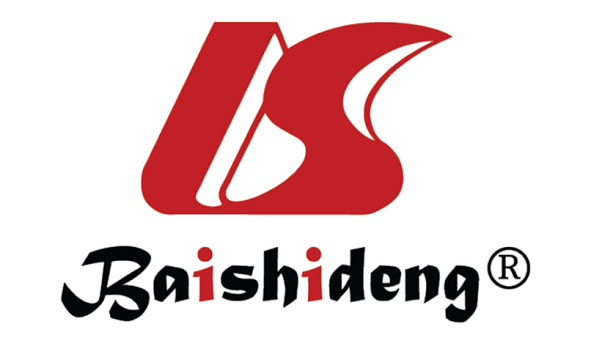 Published by Baishideng Publishing Group Inc7041 Koll Center Parkway, Suite 160, Pleasanton, CA 94566, USATelephone: +1-925-3991568E-mail: bpgoffice@wjgnet.comHelp Desk: https://www.f6publishing.com/helpdeskhttps://www.wjgnet.com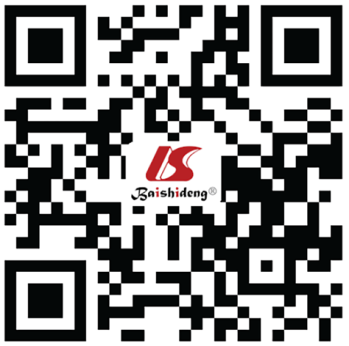 © 2023 Baishideng Publishing Group Inc. All rights reserved.ItemItemValueSexMale14 (56.0)Female11 (44.0)DiabeticNo17 (68.0)Yes8 (32.0)Systemic hypertensionNo12 (48.0)Yes13 (52.0)Age, yrMean ± SD62.84 ± 10.49Median (range)64 (33-80)Mean ± SDMedian (range)Pre-surgery BCVA (decimal)0.80 ± 0.160.8 (0.4-1.0)Post-surgery BCVA (decimal)0.70 ± 0.290.8 (0.4-1.0)P value10.037Pre-surgery BCVA (logMAR)0.11 ± 0.100.1 (0-0.4)Post-surgery BCVA (logMAR)0.15 ± 0.080.1 (0-0.4)P value10.031Mean ± SDMedian (range)Preoperative choroidal thickness283.49 ± 42.79289 (183-366)Postoperative choroidal thickness283.29 ± 43.21291 (190-359)P value10.853Preoperative macular thickness267.92 ± 31.64263 (221-426)Postoperative macular thickness267.33 ± 31.19261 (218-420)P value10.507Preoperative macular NFL thickness12.35 ± 2.3012 (8-18)Postoperative macular NFL thickness12.35 ± 2.6413 (7-19)P value1> 0.999Preoperative prepapillary NFL thickness105.10 ± 12.36103 (79-136)Preoperative prepapillary NFL thickness104.98 ± 12.84101 (76-137)P value10.659Preoperative venous caliber101.13 ± 9.20100.6 (85-121)Postoperative venous caliber100.96 ± 9.83102.3 (85.0-123.2)P value10.673Preoperative arterial caliber79.42 ± 7.6279 (66.3-98.0)Postoperative arterial caliber79.39 ± 7.9479 (65.4-100.2)P value10.923Mean ± SDMedian (range)P value1Preoperative BCVA (decimal)0.75 ± 0.120.75 (0.50, 0.90)> 0.999Postoperative BCVA (decimal)0.75 ± 0.130.75 (0.50, 1.00)0.75 (0.50, 1.00)Preoperative BCVA (logMAR)0.13 ± 0.070.13 (0.05, 0.30)> 0.999Postoperative BCVA (logMAR)0.13 ± 0.070.13 (0, 0.30)0.13 (0, 0.30)Preoperative choroidal thickness297 ± 51.73314.5 (183.0, 343.0)0.532Postoperative choroidal thickness298.44 ± 53.61320 (190, 346)320 (190, 346)Preoperative macular thickness271.56 ± 43.36262 (240, 426)0.126Postoperative macular thickness273.50 ± 41.83262 (237, 420)262 (237, 420)Preoperative macular NFL thickness12.13 ± 1.6712 (8, 14)0.203Postoperative macular NFL thickness12.56 ± 2.3712.5 (9.0, 17.0)12.5 (9.0, 17.0)Preoperative prepapillary NFL thickness105.50 ± 13.2498.5 (93.0, 127.0)0.060Postoperative prepapillary NFL thickness106.19 ± 13.9999.5 (92.0, 129.0)99.5 (92.0, 129.0)Preoperative venous caliber102.30 ± 8.51102.6 (88.3, 115.3)0.415Postoperative venous caliber101.74 ± 9.73103.7 (85.0, 114.7)103.7 (85.0, 114.7)Preoperative arterial caliber77.56 ± 7.6877.8 (68.0, 95.6)0.363Postoperative arterial caliber77.03 ± 8.2776.45 (65.40, 91.60)76.45 (65.40, 91.60)Mean ± SDMedian (range)P value1Preoperative BCVA (decimal)0.75 ± 0.160.8 (0.5, 0.9)0.002Postoperative BCVA (decimal)0.64 ± 0.170.7 (0.4, 0.8)0.7 (0.4, 0.8)Preoperative BCVA (logMAR)0.13 ± 0.100.10 (0.05, 0.30)0.003Postoperative BCVA (logMAR)0.21 ± 0.130.15 (0.10, 0.40)0.15 (0.10, 0.40)Preoperative choroidal thickness290.36 ± 37.70304 (212, 343)0.964Postoperative choroidal thickness290.27 ± 40.06300 (218, 345)300 (218, 345)Preoperative macular thickness262.18 ± 15.31261 (235, 284)0.035Postoperative macular thickness264.73 ± 15.77260 (233, 286)260 (233, 286)Preoperative macular NFL thickness12.64 ± 2.1112 (10, 18)0.903Postoperative macular NFL thickness12.64 ± 2.6613 (10, 19)13 (10, 19)Preoperative prepapillary NFL thickness106.55 ± 11.12110 (89, 125)> 0.999Postoperative prepapillary NFL thickness106.64 ± 11.75112 (89, 126)112 (89, 126)Preoperative venous caliber97.30 ± 9.0396.0 (87.0, 110.6)0.228Postoperative venous caliber96.60 ± 10.0595.0 (85.1, 109.0)95.0 (85.1, 109.0)Preoperative arterial caliber78.45 ± 6.3479.6 (66.3, 86.3)0.689Postoperative arterial caliber77.98 ± 6.9878.3 (66.0, 91.0)78.3 (66.0, 91.0)